wbhwbhBitdefender Total Security Multi Device 2017 (PC/Mac/Android - 1 έτος)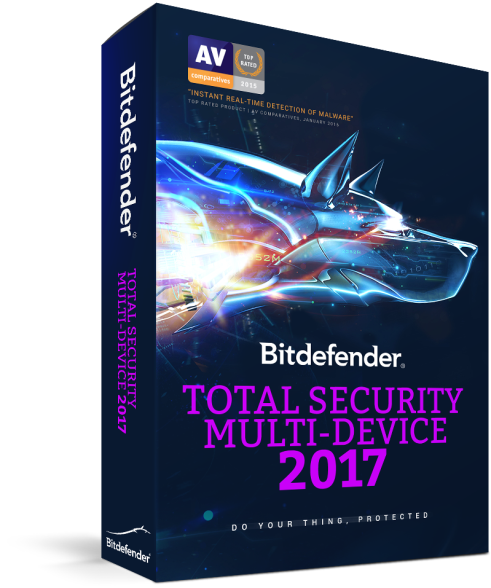 ΠΛΗΡΟΦΟΡΙΕΣ ΠΡΟΪΟΝΤΟΣBitdefender TOTAL SECURITY MULTI DEVICE 2017Κάντε αυτό που σας αρέσει, είστε προστατευμένοιΑπόλυτη προστασία για τα Windows, Mac OS και το AndroidΚεντρική διαχείριση για όλες τις συσκευέςWifi Security Advisor: πάντα ασφαλής όπου και να βρίσκεστεΚαθαρή απόδοση χωρίς καθυστερήσειςΑυτόματη προστασία με απλές επιλογέςΠροστασία της ιδιωτικής σας ζωής σε όλες τις πλατφόρμεςParental Advisor: προστασία προσανατολισμένη στην οικογένειαΕργαλεία Anti-theft και προστασίας των δεδομένων Πλήρης Κάλυψη ασφάλειας με μόνο ένα προϊόν
Γιατί να χρησιμοποιήσετε διάφορα προϊόντα ασφαλείας, όταν μπορείτε να έχετε την απόλυτη λύση όλα-σε-ένα; Το Bitdefender Total Security Multi-Device 2017 είναι η τέλεια επιλογή όταν θέλετε να προστατεύσετε όλες τις Windows, Mac OS και Android συσκευές σας ταυτόχρονα.

Το Bitdefender Total Security Multi-Device 2017 προσφέρει ακλόνητη προστασία ακόμη και από το πιο προηγμένο κακόβουλο λογισμικό και παρέχει λειτουργίες που έχουν σχεδιαστεί για την προστασία της ιδιωτικής σας ζωής σε πολλαπλές πλατφόρμες - και όλα αυτά χωρίς να επιβραδύνει τις συσκευές. Χρησιμοποιεί την πιο προηγμένη τεχνολογία ασφάλειας στον κόσμο, αλλά είναι απλό και εύκολο στην χρήση. Χρειάζεστε μόνο ένα λογαριασμό για να προστατέψετε έως και 10 διαφορετικούς υπολογιστές Windows,  Mac και Android smartphones και tablets.

Αποκτήστε το Bitdefender Total Security Multi-Device 2017 τώρα για την καλύτερη προστασία και επιδόσεις ανεξάρτητα πλατφόρμας.Καλύτερη Προστασία. Καλύτερη Απόδοση.Χαρακτηριστικά σε Windows PCWi-Fi Security Advisor
Εξασφαλίζει ότι θα είστε πάντα ασφαλής, άσχετα με το δίκτυο Wi-Fi που συνδέεστε. Με το Wi-Fi Security Advisor, ξέρετε ότι είσαστε απολύτως ασφαλής για να χρησιμοποιήσετε τις εφαρμογές σας, να κάνετε τις τραπεζικές συναλλαγές σας, τις αγορές ή την περιήγηση στο διαδίκτυο, κατά την διάρκεια που είστε συνδεδεμένοι στο σπίτι ή εν κινήσει: σε πάρκα, καφετέριες, ξενοδοχεία ή αεροδρόμια. Το Wi-Fi Security Advisor σας προστατεύει από τους hackers, την κλοπή δεδομένων και από κακόβουλο λογισμικό ελέγχοντας τα δίκτυα Wi-Fi για τρύπες ασφαλείας και για τρωτά σημεία.Προστασία κατά Ransomware
Ένα ransomware μπορεί να σας κοστίσει πολύτιμα αρχεία ή χρήματα - και συχνά και τα δύο. Πρόκειται για ένα είδος κακόβουλου λογισμικού που μπορεί να αποκτήσει πρόσβαση στον υπολογιστή σας και να κρυπτογραφήσετε σημαντικά έγγραφα, καθιστώντας τα εντελώς άχρηστα. Εγκληματίες του Κυβερνοχώρου απαιτούν λύτρα για να σας δώσουν το κλειδί αποκρυπτογράφησης. Το Bitdefender Total Security Multi-Device 2017 σας επιτρέπει να δημιουργήσετε ειδικούς φακέλους για τα σημαντικά αρχεία σας, προστατεύοντας τα από κάθε επίθεση ransomware, και σας ειδοποιεί για τυχόν κακόβουλες προσπάθειες.Πλήρης Προστασία Δεδομένων
Η απόλυτη δύναμη του πιο αποτελεσματικού antivirus που διατίθεται σήμερα. Το Bitdefender Total Security Multi-Device 2017 εργάζεται κατά όλων των απειλών, από ιούς, worms και Trojans, τα ransomware, zero-day exploits, rootkits και spyware. Τα δεδομένα σας και η ιδιωτική ζωής σας είναι σε καλά χέρια.Bitdefender Autopilot ™
Μόλις ενεργοποιηθεί, ο αυτόματος πιλότος θα αναλάβει όλη την ασφάλεια σας στον κυβερνοχώρο από μόνος του. Κάνει βέλτιστες αποφάσεις ασφαλείας χωρίς να ρωτήσει για τη συμβολή σας μέσω ενοχλητικών pop-ups και με παράθυρα διαλόγου. Δεν έχετε τίποτα να επιλέξετε, τίποτα για να ρυθμίσετε.Ξέγνοιαστη και γρήγορη σύνδεση
Κάντε τραπεζικές συναλλαγές και αγορές από ένα μοναδικό, ειδικευμένο πρόγραμμα περιήγησης που διασφαλίζει τις συναλλαγές σας για την πρόληψη απάτης. Το Bitdefender Safepay μπορεί τώρα επίσης αυτόματα να συμπληρώνει τα στοιχεία της πιστωτικής κάρτας στα πεδία της φόρμας χρέωσης.Έλεγχος Ενεργών Απειλών
Χρησιμοποιούμε μια καινοτόμο τεχνική που ονομάζεται Active Threat Control για να παρακολουθούμε στενά την συμπεριφορά των ενεργών εφαρμογών σας. Όταν το Bitdefender Total Security Multi-Device 2017 ανιχνεύει κάτι ύποπτο, αναλαμβάνει άμεση δράση.Bitdefender Photon ™
Αυτή η πρωτοποριακή και αποκλειστική τεχνολογία βοηθά το Bitdefender Total Security Multi-Device 2017 να προσαρμόζετε στη διαμόρφωση του Hardware και του λογισμικού του συστήματός σας για να σώσει υπολογιστικούς πόρους και να βελτιώσει την ταχύτητα και τις επιδόσεις.Προστασία προσανατολισμένη στην ΟικογένειαΜε τη λειτουργία του Γονικού Έλεγχου (Family Advisors), μπορείτε διακριτικά να επιβλέπετε τις online δραστηριότητες των παιδιών σας, έτσι ώστε να είναι πάντα ασφαλείς στο διαδίκτυο.AntispamΑποκλεισμός ανεπιθύμητων μηνυμάτων ακόμα και πρόβλεψη επιθέσεων spam.Anti-Theft ΣυσκευήςΚλειδώνει, σβήνει ή ακόμα και εντοπίζει το laptop σας από οποιαδήποτε συνδεδεμένη στο internet συσκευή που έχετε διαθέσιμη.OneClick ΒελτιστοποίησηΜε ένα κλικ το Bitdefender Total Security Multi-Device 2017 και με τα εργαλεία βελτιστοποίησης που διαθέτει επιταχύνει το σύστημα σας και ελευθερώνει χώρο στο σκληρό δίσκο.Firewall Ιδιωτικότητας
Με το Bitdefender Total Security Multi-Device 2017 θα έχετε ένα επιπλέον επίπεδο προστασίας, ώστε τα προσωπικά σας στοιχεία να παραμένουν ασφαλή από τους hackers και τους κλέφτες δεδομένων.Ενσωμάτωση Cloud
Όταν η σάρωση γίνεται στο cloud υπάρχει σχεδόν μηδενική επίπτωση στους τοπικούς πόρους σας, πράγμα που σημαίνει ότι η ταχύτητα και οι επιδόσεις του συστήματός σας παραμένουν ανεπηρέαστες. Και τα αρχεία σας παραμένουν πάντα εντελώς ιδιωτικά: θα σαρώσει μόνο τις υπογραφές των δεδομένων, όχι τα πραγματικά περιεχόμενα των αρχείων σας - που ποτέ δεν θα φορτωθούν ή αποθηκευτούν στο cloud.Προστασία Κοινωνικών Δικτύων
Μείνετε ασφαλείς από κακόβουλα links και τυχόν απειλές που οι φίλοι σας μπορεί άθελα τους να μεταφέρουν σε εσάς μέσω του Facebook, Twitter, Pinterest ή άλλων κοινωνικών δικτύων.Διαχείριση Κωδικών
Αποθηκεύστε τους κωδικούς πρόσβασης, στοιχεία πιστωτικών καρτών και άλλα ευαίσθητα δεδομένα σε ένα ασφαλές ψηφιακό θησαυροφυλάκιο για εύκολη πρόσβαση όποτε τα χρειάζεστε. Το Password Manager σας δίνει τη δυνατότητα να συμπληρώνει αυτόματα ηλεκτρονικές φόρμες και μπορεί ακόμη και να συστήσει ασφαλείς κωδικούς πρόσβασης.Rescue Mode
Μερικοί εξελιγμένοι ιοί, όπως τα rootkits, πρέπει να αφαιρεθούν πριν την εκκίνηση των Windows. Όταν το Bitdefender Total Security Multi-Device 2017 ανιχνεύει τέτοιες απειλές, γίνεται επανεκκίνηση του υπολογιστή σε λειτουργία διάσωσης για τον καθαρισμό και την αποκατάσταση.Διαμόρφωση Παιχνίδι, Ταινία και Εργασίας
Το Bitdefender Total Security Multi Device 2017 ανιχνεύει όταν παίζετε, εργάζεστε ή παρακολουθείτε μια ταινία, έτσι ξέρει να μην σας ενοχλεί με περιττά αιτήματα. Με αυτό τον τρόπο μπορείτε να επικεντρωθεί σε αυτό που είναι σημαντικό. Ανάλογα με το τι θα επιλέξετε να κάνετε στον υπολογιστή σας, το Bitdefender σταματά προσωρινά τα pop-ups, προσαρμόζει τις οπτικές ρυθμίσεις και σταματά ασήμαντες δραστηριότητες που τρέχουν στο υπόβαθρο για να σας επιτρέψει να απολαύσετε τη συσκευή σας στο μέγιστο.Καταστροφέας αρχείων
Χρησιμοποιήστε το εργαλείο του File Shredder, όταν θέλετε να διαγράψετε ένα αρχείο για τα καλά και να μην αφήσει ίχνη ότι υπήρξε ποτέ στον υπολογιστή σας.Ισχυρό Anti-phishing
Το Bitdefender Total Security Multi-Device 2017 εντοπίζει και μπλοκάρει ιστοσελίδες που ισχυρίζονται ότι είναι αξιόπιστες από το να κλέψουν οικονομικά δεδομένα όπως κωδικούς πρόσβασης ή αριθμούς πιστωτικών καρτών.Ευαίσθητο στην Καταπολέμησης της Απάτης
Το προηγμένο σύστημα φιλτραρίσματος μας θα σας προειδοποιεί κάθε φορά που επισκέπτεστε ιστοσελίδες που μπορεί να προσπαθήσουν να σας εξαπατήσουν, όπως τα καζίνο, πορνό, sites δανειοδότησης χρημάτων και άλλα.Λειτουργία με μπαταρία
Αυτή η χρήσιμη, και έξυπνη λειτουργία εξοικονομεί διάρκεια ζωής της μπαταρίας στους φορητούς υπολογιστές και τις ταμπλέτες με προσωρινά μικροαλλαγές των ρυθμίσεις του συστήματος, όπως στην οθόνη, την ψύξη του συστήματος, στις ενημερώσεις του συστήματος ή της συνδεσιμότητας μέσω Bluetooth.Γρήγορος Έλεγχος Κινδύνων
Σαρώστε για τρύπες ασφαλείας και τρωτά σημεία με ένα μόνο κλικ. Το Bitdefender Total Security Multi-Device 2017 ελέγχει τον υπολογιστή σας για ξεπερασμένο και ευάλωτο λογισμικό, patches ασφαλείας των Windows που λείπουν και τις δυνητικά ανασφαλείς ρυθμίσεις του συστήματος, και υποδεικνύει την καλύτερη λύση αντιμετώπισης.Ασφαλή περιήγηση
Μάθετε αν τα αποτελέσματα αναζήτησης είναι ασφαλή για την πρόσβαση σας πριν πραγματικά να κάνετε κλικ σε ένα σύνδεσμο. Το Bitdefender Total Security Multi-Device 2017 επίσης μπλοκάρει κάθε γνωστό μολυσμένο σύνδεσμο.Χαρακτηριστικά σε Apple Mac ΣυστήματαΝΕΟ. Προστασία Time Machine
Εάν χρησιμοποιείτε το Time Machine για να δημιουργήσετε αντίγραφα ασφαλείας των αρχείων σας, θα θελήσετε αυτό το επιπλέον επίπεδο ασφάλειας για να είναι ασφαλής από εξελιγμένες επιθέσεις ransomware.
Το ransomware, ένα εξαιρετικά επικίνδυνο είδος κακόβουλου λογισμικού, ενεργεί με την κρυπτογράφηση πολύτιμων αρχείων, όπως εικόνες, βίντεο και άλλα έγγραφα, καθιστώντας έτσι αδύνατη τη χρήση τους. Με το Time Machine, οι χρήστες Mac μπορούν να αποκαταστήσουν τα αρχεία τους χωρίς να χρειάζεται να πληρώσουν λύτρα. Η Προστασία Time Machine σας δίνει το πλεονέκτημα έναντι του κακόβουλο λογισμικό που μπορεί να προσπαθήσει να κρυπτογραφήσει ή να καταστρέψει τα αντίγραφα ασφαλείας σας.Εξαιρετικά γρήγορη σάρωση
Η ακλόνητη προστασία είναι ένα μεγάλο πράγμα, αλλά είναι ακόμα καλύτερο όταν έρχεται με απαράμιλλη ταχύτητα και επιδόσεις. Το Bitdefender συνδυάζει την ακρίβεια και την ταχύτητα, έτσι μπορείτε να πάρετε εξαιρετικά γρήγορη σάρωση και το καλύτερο ποσοστό ανίχνευσης στη αγορά.Anti-Phishing
Ηλεκτρονικές απάτες βρίσκονται σε άνοδο, αλλά η προχωρημένη anti-phishing προστασία μας βοηθά εύκολα να μείνετε μακριά από τον κίνδυνο. Το Bitdefender σαρώνει τις ιστοσελίδες που περιηγείστε και σας προειδοποιεί κάθε φορά που θα συναντήσετε δόλιες προσπάθειες.Προστασία Adware
Σε κανέναν δεν αρέσουν αυτόκλητες διαφημίσεις να ξεπετάγονται στο πρόγραμμα περιήγησής τους. Αλλά ακόμη και τα Macs μπορεί να πάρουν ενοχλητικές μολύνσεις adware που αποσπούν την προσοχή σας, επιβραδύνουν και σας εκνευρίζουν. Το Bitdefender εντοπίζει και αφαιρεί adware, κακόβουλα προγράμματα hijacker, ανεπιθύμητες γραμμές εργαλείων και άλλα ενοχλητικά add-ons, ώστε να μπορείτε να απολαύσετε το Mac σας στο μέγιστο.Συνεχή Προστασία με το Bitdefender Autopilot
Ενεργοποιήστε το και ξεχάστε ότι τρέχει ένα antivirus. Ο Αυτόματος Πιλότος θα κρατήσει το Mac σας ασφαλή από όλες τις απειλές χωρίς να σας ενοχλεί με τις ειδοποιήσεις, τα παράθυρα διαλόγου και τα αιτήματα. Δεν θα χρειαστεί να πατήσετε κανένα άλλο κουμπί. Επιπλέον, ο Αυτόματος πιλότος σας δίνει τη μέγιστη ασφάλεια χωρίς να επιβραδύνει το σύστημά σας.Ασφαλή περιήγηση
Το Bitdefender εξασφαλίζει προστασία σε κάθε περιήγηση, συμπεριλαμβανομένων των online αγορών και τραπεζικών συναλλαγών σας, και μπορεί να φιλτράρει το ακατάλληλο περιεχόμενο. Με την ενεργοποίηση της αυτόματη προστασία σε, το σύστημα τεχνητής νοημοσύνης μας σαρώνει τους συνδέσμους, πριν καν κάνετε κλικ πάνω τους, έτσι ώστε να μην ανοίγετε ποτέ σε αγνοία σας επιβλαβείς ιστοσελίδες.Ανίχνευση PC Malware
Το Mac σας μπορεί να είναι ασφαλής από κακόβουλο περιεχόμενο που έχει σχεδιαστεί για τα Windows, αλλά θα θέλετε να βεβαιωθείτε ότι δεν έχετε πάρει και περάσει, αυτό το κακόβουλο λογισμικό στους χρήστες PC. Το Bitdefender ανιχνεύει και αφαιρεί το κακόβουλο λογισμικό που στοχεύει Mac OS, καθώς επίσης και απειλές για τα Windows, έτσι ώστε να είναι πάντα ότι τα αρχεία που στέλνετε σε άλλους καθαρά.24/7 Cloud-Βασισμένη Επαγρύπνηση
Μέσω μόνιμων ενημερώσεων, το Bitdefender είναι πάντα ενήμερο για νέα απειλές στο Internet. Χρησιμοποιούμε εκπληκτικά ισχυρές τεχνολογίες που βασίζονται στο cloud για τον εντοπισμό και την εξάλειψη των απειλών, όπου και αν προέρχονται, για να σας δώσει άμεσα προστασία. Καθώς η βαριά δουλειά γίνεται στο cloud, δεν υπάρχει χρήση των πόρων του Mac σας και τα προσωπικά σας στοιχεία παραμένουν αποθηκευμένα με ασφάλεια στον υπολογιστή σας.Χαρακτηριστικά σε Android Smartphone/TabletWeb SecurityΤο Bitbefender Mobile Security για Android χρησιμοποιεί τις υπηρεσίες Cloud της Bitdefender για να ειδοποιεί τους χρήστες, κατά την περιήγηση, σχετικά με ιστοσελίδες που περιέχουν κακόβουλο λογισμικό, phishing ή δόλιο περιεχόμενο.AppLockΚλειδώστε με κωδικό ευαίσθητες εφαρμογές και τα δεδομένα τουςΣάρωση On-installΤο Bitdefender Mobile Security θα επιβεβαιώσει ότι η Android συσκευή σας παραμένει καθαρή, σαρώνοντας αυτόματα οποιαδήποτε εφαρμογή αμέσως μετά την εγκατάσταση της. Επίσης σας βοηθά να παραμείνετε προστατευμένοι όταν δοκιμάζετε νέες εφαρμογές.Privacy AdvisorΕίστε περίεργοι να δείτε πώς οι εγκατεστημένες εφαρμογές χρησιμοποιούν, και ενδεχομένως εάν κάνουν κατάχρηση στα προσωπικά στοιχεία και πως διαχειρίζονται την ιδιωτική ζωή σας? Το Privacy Advisor είναι σε θέση να σας δώσει αναλυτικές πληροφορίες σχετικά με το τι κάνουν οι εγκατεστημένες εφαρμογές στο παρασκήνιο χωρίς να το γνωρίζετε.WearONΕπεκτείνετε την χρήση του Bitdefender Mobile Security και στο έξυπνο ρολόι σας.Χρησιμοποιήστε την Android WearON συσκευή σας για να εντοπίσετε το τηλέφωνό σας με την εντολή Scream όταν το έχετε χάσει ή να για λάβετε μια ειδοποίηση όταν έχετε απομακρυνθεί πάρα πολύ από το τηλέφωνό σας.Anti-TheftΤο Bitdefender Mobile Security προσφέρει ένα νέο Anti-Theft με πίνακα επιλογών από το web και SMS εντολές. Το Anti-Theft επίσης παρέχει επιλογές για να εντοπίσετε από απόσταση, κλειδώσετε, διαγράψετε ή να στείλετε ένα μήνυμα στη Android συσκευή σας.Σάρωση On-DemandΜια σάρωση on-demand μπορεί να εκτελεστεί οποιαδήποτε στιγμή για να βεβαιωθείτε ότι όλες οι εφαρμογές που είναι εγκατεστημένες στη συσκευή είναι νόμιμες και ασφαλείς.Προβολή συμβάντων
Το πρόγραμμα προβολής συμβάντων παρακολουθεί όλες τις αξιόλογα γεγονότα και πράξεις που έχουν καταγραφεί από το Bitdefender Mobile Security για Android συσκευές.Απαιτήσεις ΣυστήματοςWindows Operating system: Microsoft Windows 7(SP1), Microsoft Windows 8, Microsoft Windows 8.1, Microsoft Windows 10Mac OS: Συμβατό με Intel-based Macintosh computers με OS X Mavericks (10.9.5) , OS X Yosemite (10.10 ή νεότερο), OS X El Capitan (10.11), OS X Sierra(10.12).Smartphone/Tablet: Android 3.0 ή νεότερο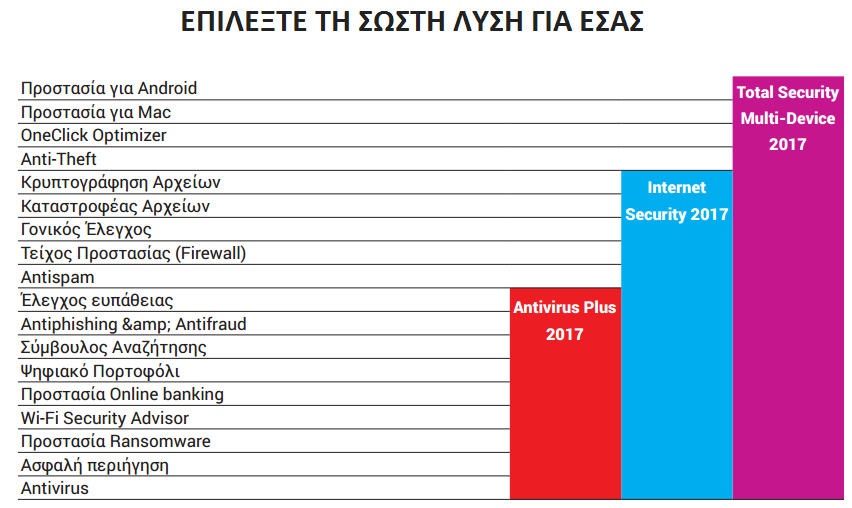 